Slovíčka  –Wocabee (napomeňte zapnout zvuk). Tento týden nepřibyl nový balíček, zopakujte si lekci č. 7.  Komu chybí více balíčků, soustřeďte se teď jenom na lekci č. 7 - balíčky L7/ A, B, C, D.Ve středu 6.5 2020 (mezi 7 a 21 hod)  bude opakovací písemka z balíčků na tuto lekci – balíčky L7/ A, B, C, D. Vyzkoušejte si, kolik si pamatujete, jak jste dobří   Listening Podívejte se, jak vypadá škola v Británii. Zodpovězte otázky pod videem. Otázek je 7, po každé otázce klikněte na „next“. Pokud nerozumíte, pusťte si video znova a znova…https://test-english.com/listening/a1/schools-in-britain/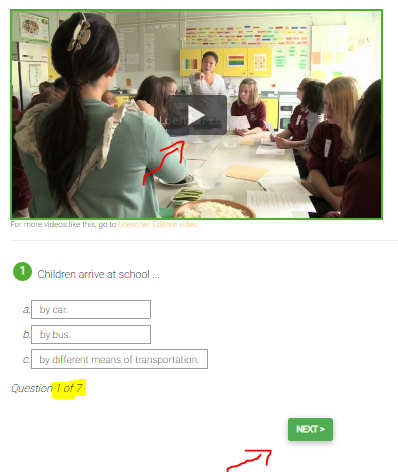 U řešení máte možnost vidět i transkripci textu.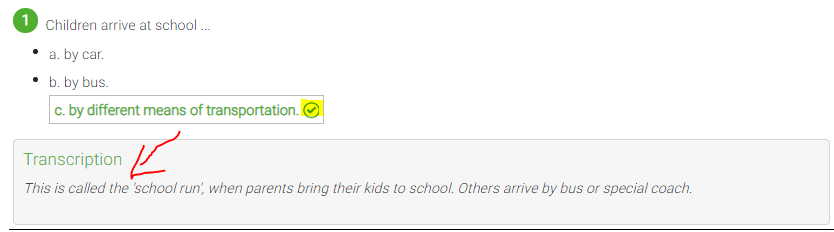 Grammar: Napište si poznámky do sešitu:So do I / Nor do I - souhlasSouhlasíme-li s někým, používáme:So + pomocné sloveso + I (např. So do I)  - souhlas u kladné věty = já takéI love chocolate. – So do I.I can swim – So can I.She has been to Switzerland. – So have I.Nor + pomocné sloveso + I (např. Nor do I) – souhlas u záporné věty = já také neI don´t love chocolate. – Nor do I.I can not swim – Nor can I.She has not been to Switzerland. – Nor have I.Pracovní sešitFoto pošlete na můj email zuzana.maternova@zsbartosovice.czPracovní sešit 52/2 – AgreeingDoplňte souhlas. Ve větě chybí pomocné sloveso. Nahoře máte slovesa na výběr, můžete je použít víckrát.Grammatika online: Přihlaste se do umimeanglicky.cz!!!!! – návod najdete i na konci tohoto dokumentuProcvičování – minulý čashttps://www.umimeanglicky.cz/vpisovacka-past-simple-tense-irregular-verbs-2-uroven/555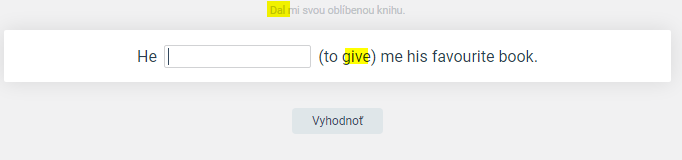 PŘIHLÁŠENÍ DO UMIMEANGLICKY.CZhttps://www.umimeanglicky.cz/Pokud už máte účet, pokračujte na bod č. 4.Pokud nemáte účet, klikněte vpravo nahoře na „zaregistrujte se“. Zadáte jméno, příjmení a email.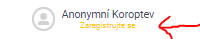 Klikněte na zelenou ikonku „Třída“ vpravo nahoře.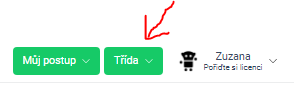 Zadejte heslo Bartošovice AJ8 a klikněte na „potvrdit“.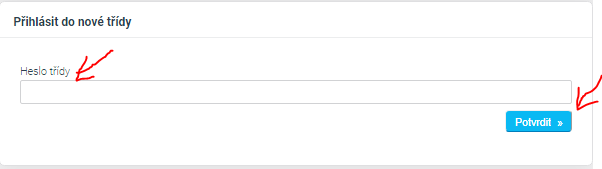 